       МИНИСТЕРСТВО                     ТАТАРСТАН РЕСПУБЛИКАСЫ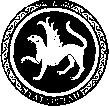  ОБРАЗОВАНИЯ И НАУКИ                        МӘГАРИФ ҺӘМ ФӘН РЕСПУБЛИКИ ТАТАРСТАН                                       МИНИСТРЛЫГЫ            ПРЕСС-СЛУЖБА                                      МАТБУГАТ ҮЗӘГЕ           ул. Кремлевская, д. 9, г. Казань, 420111                                                     Кремль урамы, 9 нчы йорт, Казан шәһәре, 420111Тел.: (843) 294-95-29, (843) 294-95-30, e-mail: monrt@yandex.ru, monrt90@yandex.ruНовая школа и детский сад откроются в День знаний
Сегодня, 1 сентября состоится открытие средней общеобразовательной школы № 179 с углубленным изучением отдельных предметов на 1375 мест в г. Казани с участием врио Президента Республики Татарстан Рустама Минниханова. 
Самая большая школа в Республике Татарстан построена на пересечении улиц Бондаренко - Абсалямова, где много новостроек и плотность населения очень высокая. Проектная мощность школы – 1375 учащихся, ее площадь – 28 тысяч кв.м., а вместе с пришкольной территорией – 40 тысяч. Школа построена по индивидуальному проекту, с хорошо продуманной логистикой: для учеников разного возраста в школе предусмотрено отдельное пространство. Начальная школа будет располагаться в отдельном блоке - со своими классами, спальными комнатами, библиотекой, большой рекреацией, где можно проводить любые мероприятия. Согласно ФГОС нового поколения начальная школа будет работать по программе «Перспектива».
Блоки средней и старшей школы находятся в другой части здания. Здесь тоже созданы все условия для успешной учебы и отдыха – простор, рекреации, большая столовая. Кроме учебных кабинетов для учеников старших классов предусмотрена лекционная аудитория, где планируется проводить занятия с преподавателями вузов. В центральной части школы расположены два спортивных зала, два актовых, хореографический, 25-метровый бассейн, тир, киностудия.
В основной школе в соответствии со статусом образовательного учреждения часы компонента образовательного учреждения будут использоваться для углубленного изучения отдельных предметов: английский язык, математика, физика, химия, биология. В средней школе обучающий процесс будет строиться с учетом профилизации образования: социально-экономический, физико-математический, химико-биологический профили.
В сотрудничестве со школой будут работать музыкальная, художественная, хореографическая школы. 
ГИБДД МВД РТ размещает детскую юношескую автомобильную школу на базе МБОУ «СОШ № 179» и на ее территории автоплощадку.
В рамках проекта «Школа после уроков» МОиН РТ совместно с МИС РТ оказывают сотрудничество в организации центра робототехники.
Администрация школы заключила соглашения о сотрудничестве с несколькими казанскими вузами. В частности, она стала базовой школой КГМУ в Ново-Савиновском, Московском, Авиастроительном и Кировском районах Казани. КГМУ проводит набор в первый «медицинский» 8-й класс. Впоследствии его выпускники получат преимущество при поступлении в ВУЗ. Аналогичные специализированные классы планируется открыть совместно с КНИТУ-КАИ и химфаком КФУ.  
МБОУ «СОШ № 179» является экспериментальной площадкой Малой Академии Наук «Интеллект будущего» совместно с Российской академией образования (статус присваивается в рамках пилотного проекта совместно с РАО на основании договора о совместной деятельности по реализации Национальной образовательной программы «Интеллектуально-творческий потенциал России» №117 от 26 февраля 2009 года).
На базе школы 8-9 января 2015 года состоится Всероссийская научная конференция «Юность. Наука. Культура», в которой будут принимать участие одаренные школьники со всей России. С учетом созданных в школе условий по доступной среде в конференции будут принимать участие и маломобильные группы населения.
«Идеология  нашей школы – это не учеба ради учебы и не знания ради знаний, а знания, которые помогают социализироваться и достигать успеха. В рамках концепции «Школа-город» будут действовать бизнес-центр, центр научных исследований, центр практических умений, центр по связям с общественностью... Чтобы каждый школьник мог попробовать себя в роли предпринимателя, ученого, или, к примеру, журналиста и при этом научился что-то делать руками. Так ему будет гораздо легче определиться в жизни. Мы стремимся вырастить из ребенка свободного, самостоятельного, ответственного, критически мыслящего и счастливого гражданина», - говорит директор школы Эльвира Наумова.
Кроме того, новоселье отметят и малыши Иннополиса. Также с участием Рустама Минниханова в г. Иннополис откроется детский сад на 225 мест.
Вечером у площади перед стадионом «Казань Арена» состоится праздничное мероприятие с участием студентов первокурсников, приуроченное к началу нового учебного года и празднованию Дня знаний.